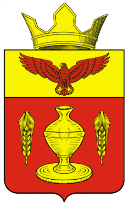 ВОЛГОГРАДСКАЯ ОБЛАСТЬПАЛЛАСОВСКИЙ МУНИЦИПАЛЬНЫЙ РАЙОНГОНЧАРОВСКИЙ СЕЛЬСКИЙ СОВЕТР Е Ш Е Н И Еп. Золотари от 23 мая 2017 г.                                                                                              № 14/1«О внесении изменений и дополнений в Устав Гончаровского сельского поселения»                   В целях приведения Устава Гончаровского сельского поселения Палласовского муниципального района Волгоградской области, принятого решением Гончаровского   сельского Совета № 21/1 от 01 сентября 2014 года в соответствие с Федеральным законом № 131-ФЗ от 06.10.2003г. «Об общих принципах организации местного самоуправления в Российской Федерации», Федеральным Законом от 03 апреля 2017 года № 64-ФЗ "О внесении изменений в отдельные законодательные акты Российской Федерации в целях совершенствования государственной политики в области противодействия коррупции", руководствуясь Уставом Гончаровского сельского поселения, Гончаровский сельский СоветР Е Ш И Л :1. Внести в Устав Гончаровского сельского поселения, принятый решением Гончаровского сельского Совета № 21/1 от 01 сентября 2014 года, следующие изменения и дополнения:                1.1. Пункт 4 статьи 21 Устава Гончаровского сельского поселения изложить в следующей редакции:   «4.) Глава Гончаровского сельского поселения  должен соблюдать ограничения, запреты, исполнять обязанности, которые установлены Федеральным законом от 25 декабря 2008 года N 273-ФЗ "О противодействии коррупции", Федеральным законом от 3 декабря 2012 года N 230-ФЗ "О контроле за соответствием расходов лиц, замещающих государственные должности, и иных лиц их доходам", Федеральным законом от 7 мая 2013 года N 79-ФЗ "О запрете отдельным категориям лиц открывать и иметь счета (вклады), хранить наличные денежные средства и ценности в иностранных банках, расположенных за пределами территории Российской Федерации, владеть и (или) пользоваться иностранными финансовыми инструментами». Глава Гончаровского сельского поселения представляет Гончаровскому сельскому Совету ежегодные отчеты о результатах своей деятельности, о результатах деятельности администрации Гончаровского сельского поселения, в том числе о решении вопросов, поставленных Гончаровским сельским Советом».2. Главе Гончаровского сельского поселения в порядке, установленном Федеральным законом от 21.07.2005 г. № 97-ФЗ «О государственной регистрации уставов муниципальных образований», представить настоящее решение на государственную регистрацию в Управление Министерства юстиции Российской Федерации по Волгоградской области.    3. Главе Гончаровского сельского поселения опубликовать настоящее Решение после его государственной регистрации.   4. Настоящее решение вступает в силу с момента официального опубликования  после государственной регистрации.Глава Гончаровского сельского поселения                                                                         К.У. НуркатовРег: 18/2017